Экзамен на аттестат зрелостиhttp://www.novamaturita.cz/http://www.novamaturita.cz/zkousky-a-predmety-1404036121.htmlhttp://www.novamaturita.cz/cizi-jazyk-1404033644.htmlАттестат зрелости (лат. examen abiturium) – документ, удостоверяющий получение среднего школьного образования во многих странах Европы (Австрия, Болгария, Венгрия, Германия, Чехия, Словакия, Словения, Хорватия, Босния и Герцеговина, Сербия, Польша и некоторых других).В Чешской Республике состоит из двух частей:Общей (společné - státní)Профильной (profilové - školní)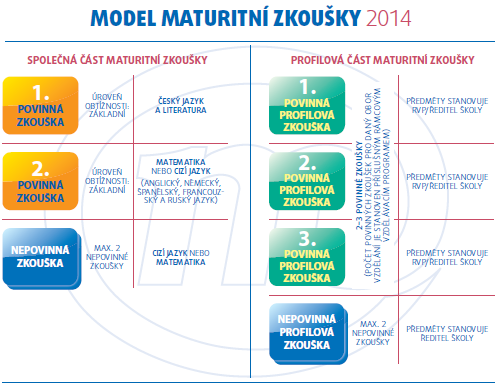 Экзамен по иностранному языку:Английский языкФранцузский языкНемецкий языкРусский языкИспанский языкhttp://www.novamaturita.cz/rusky-jazyk-1404036708.html&at=1Комплексный экзамен состоит из 3 частей:Дидактического тестаПисьменной работыУстного экзаменаПисьменный дидактический тест и письменная работа централизованы (едины): задание и выполнение экзамена проходит одновременно во всех средних школах Чешской Республики, соблюдая одно централизованное задание (по единой схеме).Устный языковой экзамен проходит одновременно с устным экзаменом профильной части экзамена на аттестат зрелости перед специальной экзаменационной комиссией. Дидактический тест состоит из (см. задания: http://www.novamaturita.cz/rusky-jazyk-1404036708.html&at=1 )Речевые компетенции – рецептивные (слушание и чтение)Языковой компетенцииПисьменная работа проверяет письменную речь (см. задания: http://www.novamaturita.cz/rusky-jazyk-1404036708.html&at=1 )Устный экзамен проверяет продуктивные речевые умения и интерактивность.Каталог требований:http://www.novamaturita.cz/katalogy-pozadavku-1404033138.htmlСтандартыhttp://clanky.rvp.cz/clanek/c/Z/17667/MINISTERSTVO-SKOLSTVI-UPRAVILO-A-DOPLNILO-VZDELAVACI-STANDARDY.html/Стандарты конкретизируют с помощью т.н. индикаторов содержание ожидаемых результатов обучения и устанавливают минимальный уровень их освоения. Школьные учреждения посредством стандартов определяют минимальный уровень овладения знаниями по определенным предметам/ направлениям. Společný evropský referenční rámec pro jazyky: Общеевропейские компетенции владения иностранным языкомЗнания и умения учащихся подразделяются на три базовые категории, которые далее делятся на шесть уровней:A Элементарное владение A1Уровень выживанияA2 Предпороговый уровеньB Самодостаточное владение B1 Пороговый уровеньB2 Пороговый продвинутый уровеньC Свободное владение C1 Уровень профессионального владенияC2 Уровень владения в совершенствеДля каждого уровня описываются знания и умения, которые должен иметь учащийся в чтении, восприятии на слух, устной и письменной речи.http://www.msmt.cz/mezinarodni-vztahy/spolecny-evropsky-referencni-ramec-pro-jazyky(zvláště kapitola 03, 05)